Substitute Activity The students will work on the provided worksheet. The instructions: the students write the word that symbolizes a math symbol (e.g., +,-,/,x). Then the worksheet will  be used to solve a word problem. Following, the students will come up with 2 word problems on their own using the provided worksheets.  Name_______________________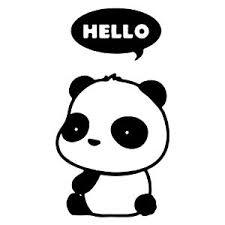 
Date ________________________Period_______________________Translating Real World Problems Worksheet
Write the following problems into equations.  Identify the variables.  Do Not solve it. 
1. On an algebra test, the highest grade was 42 points higher than the lowest grade. The sum of the two grades was 138. Find the lowest grade. 2.  At the end of the day, a pharmacist counted and found she has 4/3 as many prescriptions for antibiotics as she did for tranquilizers. She had 84 prescriptions for the two types of drugs. How many prescriptions did she have for tranquilizers?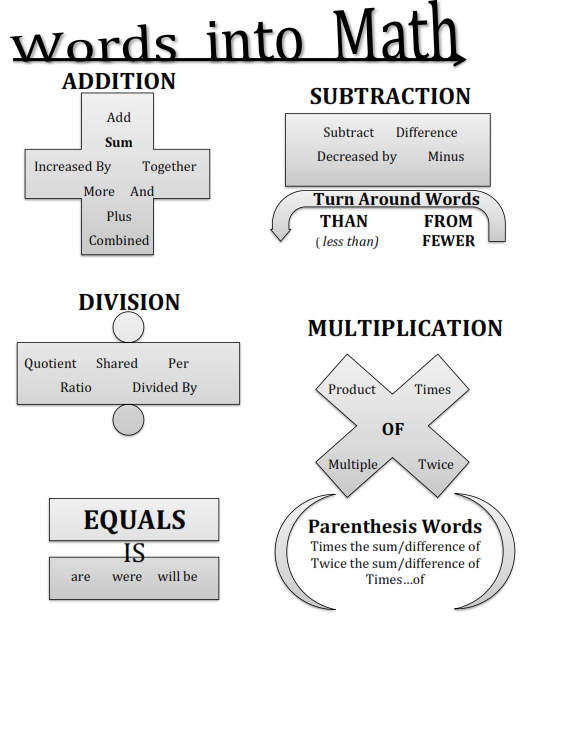 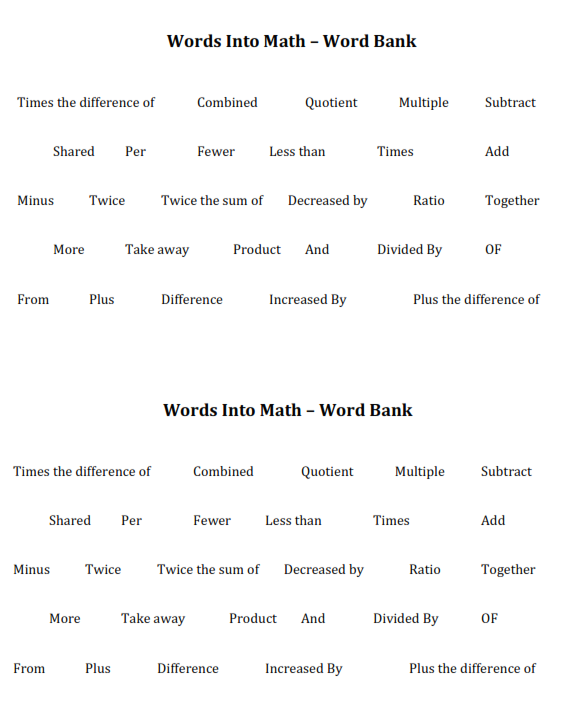 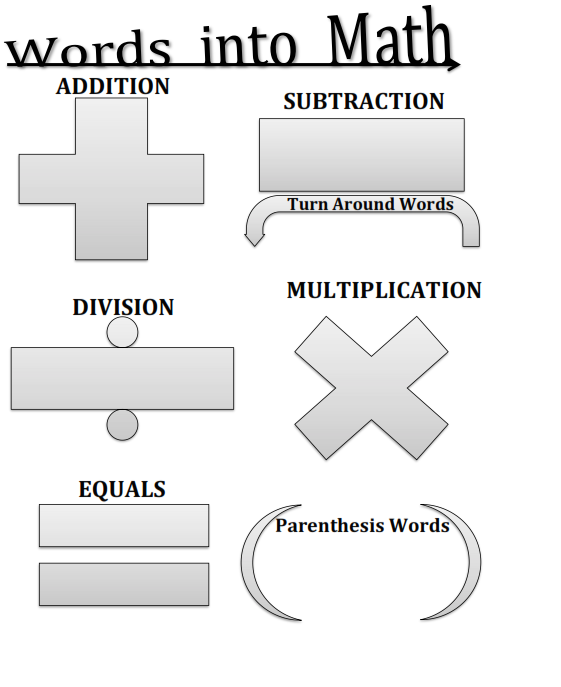 